Пунолетни учиниоци кривичних дела, 2016.У овом саопштењу Републички завод за статистику објављује основне податке о криминалитету пунолетних учиниоца кривичних дела у 2016. години: пријављена, оптужена и осуђена пунолетна лица према кривичном делу, полу, старости и кривичној санкцији. Подаци се прикупљају редовним статистичким истраживањима на основу индивидуалних упитника које попуњавају надлежна основна/виша јавна тужилаштва и надлежни основни/виши судови. Ради потпунијег сагледавања кретања ове појаве, дати су основни показатељи за период 2012–2016. године. Под „пунолетним учиниоцем кривичног дела“ подразумева се учинилац кривичног дела који је у време извршења дела имао навршених 18 година живота а кривично дело је учинио као извршилац, саизвршилац, подстрекач или помагач.Као „пријављено лице“ сматра се пунолетни учинилац кривичног дела против кога су поступак по кривичној пријави и претходни поступак завршени одлуком којом је: одбачена пријава, прекинута истрага, обустављена истрага или подигнута оптужница – оптужни предлог.Под појмом „оптужено лице“ подразумева се пунолетно лице против кога је подигнута суду: оптужница, оптужни предлог или приватна тужба; против кога је кривични поступак правоснажно завршен одлуком суда којом је: одбачен/одбијен оптужни предлог односно  приватна тужба, обустављен поступак или одбијена оптужба (код испитивања оптужнице); оптужба одбачена, обустављен поступак, изречена одбијајућа  или ослобађајућа пресуда, према неурачунљивом учиниоцу примењена мера безбедности без изрицања казне, или је  оптужени оглашен кривим – осуђујућа пресуда. Под појмом „осуђено лице“ подразумева се пунолетно лице које је проглашено кривим и према коме су изречене кривичне санкције.Републички завод за статистику од 1999. године не располаже појединим подацима за АП Косово и Метохија, тако да они нису садржани у обухвату података за Републику Србију (укупно).1.  Пунолетни учиниоци кривичних дела, 2012–2016.2. Кривичне пријаве против пунолетних лица, према кривичном делу, 2012–2016.Република Србија3. Оптужена пунолетна лица, према кривичном делу, 2012–2016.Република Србија4. Осуђена пунолетна лица, према кривичном делу, 2012–2016.Република Србија5. Осуђена пунолетна лица, према старости и полу, 2012–2016.Република Србија6. Осуђена пунолетна лица, према изреченим кривичним санкцијама, 2012–2016.Република Србија7. Пријављена пунолетна лица према кривичном делу, 2016.8. Осуђена пунолетна лица према кривичном делу и изреченим кривичним санкцијама, 2016.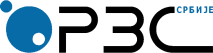 Република СрбијаРепублички завод за статистикуISSN 0353-9555САОПШТЕЊЕСАОПШТЕЊЕСK12број 194 • год. LXVII, 14.07.2017.број 194 • год. LXVII, 14.07.2017.Статистика правосуђаСтатистика правосуђаСРБ194 СК12 140717Укупан бројУкупан бројУкупан бројУкупан бројУкупан бројИндексиИндексиИндексиИндексиИндекси20122013201420152016201320142015201620162012201320142015201620122013201420152012Кривичне пријавеКривичне пријавеКривичне пријавеКривичне пријавеКривичне пријавеКривичне пријавеКривичне пријавеКривичне пријавеКривичне пријавеКривичне пријавеКривичне пријавеРЕПУБЛИКА СРБИЈА928799141192600108759962379810111788104Учинилац познат61876615605456864226670899989118104108Учинилац непознат3100329851380324453329148961271176594ОптужењаОптужењаОптужењаОптужењаОптужењаОптужењаОптужењаОптужењаОптужењаОптужењаОптужењаРепублика Србија4162145704484254203039610110106879495ОсудеОсудеОсудеОсудеОсудеОсудеОсудеОсудеОсудеОсудеОсудеРепублика Србија31322322413537633189325251031109498104Кривична дела2012201220132013201420142015201520162016Кривична делаброј%број%број%број%број%Укупно92879100,091411100,092600100,0108759100,096237100,0Против живота и тела39234,237344,132683,538183,534513,6Против слобода и права човека и грађанина26762,928503,129753,238743,640464,2Против части и угледа530,1390,0470,1530,0410,0Против полне слободе3720,43200,42520,33520,33670,4Против брака и породице61826,762686,959146,478917,31019010,6Против имовине4529148,84589950,25030354,35874154,04400045,7Против привреде32213,533973,733473,635263,233333,5Против здравља људи36033,934643,831613,437313,436873,8Против опште сигурности људи и имовине13051,412101,312641,412841,212201,3Против безбедности јавног саобраћаја71867,777738,574398,078567,278058,1Против уставног уређења и безбедности Републике Србије890,1390,0380,0310,0620,1Против правосуђа9461,08210,98650,911141,010391,1Против јавног реда и мира40224,333963,728973,136713,432013,3Против правног саобраћаја27453,021732,419752,125702,429663,1Против службене дужности35163,826022,824372,626422,427642,9Остала кривична дела77498,374268,164186,976057,080658,4Кривична дела2012201220132013201420142015201520162016Кривична делаброј%број%број%број%број%Укупно41621100,045704100,048425100,042030100,039610100,0Против живота и тела33108,036898,139038,129066,925776,5Против слобода и права човека и грађанина11112,713272,917973,713403,213273,4Против части и угледа17824,323005,017783,712102,911372,9Против полне слободе3220,83260,73500,72480,62660,7Против брака и породице33538,138758,542488,840199,6423010,7Против имовине1015124,41218626,71386828,61329931,61301732,9Против привреде15893,822404,927485,725706,123756,0Против здравља људи34468,333037,233286,932417,734468,7Против опште сигурности људи и имовине3900,93710,84350,93700,93560,9Против безбедности јавног саобраћаја39579,542929,441368,530187,225186,4Против уставног уређења и безбедности Републике Србије570,1330,1380,1430,1450,1Против правосуђа4911,24911,15031,03700,92670,7Против јавног реда и мира25266,125375,628685,925666,122745,7Против правног саобраћаја23635,722474,921534,415723,711482,9Против службене дужности16153,916323,614012,910082,48672,2Остала кривична дела515812,4485510,6487110,1425010,137609,5Кривична дела2012201220132013201420142015201520162016Кривична делаброј%број%број%број%број%Укупно31322100,032241100,035376100,033189100,032525100,0Против живота и тела23217,423977,426117,420746,219355,9Против слобода и права човека и грађанина6532,17832,411123,18872,79723,0Против части и угледа5641,86402,05531,64511,44681,4Против полне слободе2440,82360,72420,71740,52040,6Против брака и породице27718,831029,634659,8351210,6376611,6Против имовине833826,6972930,21123631,81130134,11130234,7Против привреде9323,011693,615434,416094,815924,9Против здравља људи31069,928838,929728,429708,932349,9Против опште сигурности људи и имовине2640,82420,82860,82680,82410,7Против безбедности јавног саобраћаја332310,6350810,934619,826167,921766,7Против уставног уређења и безбедности Републике Србије510,2220,1270,1130,0360,1Против правосуђа2400,81950,62150,62080,61550,5Против јавног реда и мира19466,218145,619965,620316,118715,8Против правног саобраћаја17885,715064,715324,310853,38732,7Против службене дужности8412,77002,25861,75341,64891,5Остала кривична дела394012,6331510,3353910,0345610,432119,92012201220132013201420142015201520162016број%број%број%број%број%Укупно31322100,032241100,035376100,033189100,032525100,0Жене3108100,03204100,03351100,03084100,03048100,018–20 годинаСвега26058,327018,428508,128028,426308,1Жене1424,61404,41374,11264,11334,421–24Свега421513,5428913,3462713,1418412,6403212,4Жене3069,82798,72998,92337,62357,725–29Свега516816,5520316,1545115,4498715,0488915,0Жене38512,439912,542012,538412,535511,630–39Свега796025,4827625,7924826,1894627,0891027,4Жене86928,081625,590727,185627,889329,340–49Свега551717,6553317,2626617,7580817,5568917,5Жене65221,071922,478423,468422,267222,050–59Свега387912,4409312,7446812,6418612,6393512,1Жене48615,654316,947614,249916,245114,860 и више годинаСвега18435,919736,123116,521566,522947,1Жене2417,82838,83119,32899,42949,6НепознатоСвега1350,41730,51550,41200,41460,4Жене270,9250,8170,5130,4150,52012201220132013201420142015201520162016број%број%број%број%број%Укупно31322100,032241100,035376100,033189100,032525100,0Затвор1021232,61120434,81302636,8882026,6941929,0    Од 40 година20,010,020,040,050,0    Oд 30 до 40 година120,090,0110,0130,090,0    Преко 15 до 20300,1140,0230,130,0240,1              10–15460,1480,1590,2340,1490,2                5–102320,72600,81910,51710,51920,6                3–57222,36652,16771,95501,77052,2                2–38502,79933,19472,78752,69302,9                1–2 године14854,715364,816314,614384,315204,7    Преко 6 до 12 месеци22257,127288,531849,024227,324237,4                3–627018,630039,3377210,721166,422697,0                2–313014,213554,218995,48642,69653,0    До 2 месеца6061,95921,86301,83301,03281,0Новчана казна313810,031419,731198,827228,225817,9Условна осуда – затвор1716954,81715253,21830751,71929058,11754153,9У кућном затвору11343,418585,7Судска опомена 2250,71900,63411,06942,16762,1Васпитне мере1030,3960,3910,3680,2470,1Проглашено кривим а ослобођено од казне1050,31010,31030,31020,3720,2Рад у јавном интересу3651,23481,13711,03531,13291,0Одузимање возачке дозволе50,090,0180,160,020,0Кривична делаРепублика СрбијаРепублика СрбијаРепублика СрбијаРепублика СрбијаРепублика СрбијаРепублика СрбијаКривична делаукупноСрбија – северСрбија – северСрбија – југСрбија – југСрбија – југКривична делаукупноБеоградски регионРегион ВојводинеРегион Шумадије и Западне СрбијеРегион Јужне и Источне СрбијеРегион Косово и МетохијаУКУПНО9623723037256932336424143...Против живота и тела345151610571029849...Убиство10114202839...Тешко убиство9013283316...Убиство на мах11---...Убиство детета при порођају4---4...Навођење на самоубиство и помагање у самоубиству3---3...Недозвољен прекид трудноће71-24...Тешка телесна повреда1155228365351211...Лака телесна повреда1658226463477492...Учествовање у тучи218151156226...Угрожавање опасним оруђем при тучи и свађи20314627453...Излагање опасности43--1...Напуштање немоћног лица6-42-...Непружање помоћи11---...7. Пријављена пунолетна лица према кривичном делу, 2016.  (наставак)7. Пријављена пунолетна лица према кривичном делу, 2016.  (наставак)7. Пријављена пунолетна лица према кривичном делу, 2016.  (наставак)7. Пријављена пунолетна лица према кривичном делу, 2016.  (наставак)7. Пријављена пунолетна лица према кривичном делу, 2016.  (наставак)7. Пријављена пунолетна лица према кривичном делу, 2016.  (наставак)7. Пријављена пунолетна лица према кривичном делу, 2016.  (наставак)Кривична делаРепублика СрбијаРепублика СрбијаРепублика СрбијаРепублика СрбијаРепублика СрбијаРепублика СрбијаКривична делаукупноСрбија – северСрбија – северСрбија – југСрбија – југСрбија – југКривична делаукупноБеоградски регионРегион ВојводинеРегион Шумадије и Западне СрбијеРегион Јужне и Источне СрбијеРегион Косово и МетохијаПротив слобода и права човека и грађанина4046655104810831260...Повреда равноправности19-1414...Повреда права употребе језика и писма9--63...Повреда слободе изражавања националне или етничке припадности1--1-...Повреда слободе исповедања вере и вршења верских обреда1-1--...Противправно лишење слободе7516132224...Повреда слободе кретања и настањивања41-3-...Отмица212694...Принуда10131282319...Изнуђивање исказа83-32...Злостављање и мучење283296010490...Угрожавање сигурности33915589078781048...Нарушавање неповредивости стана3487712...Противзаконито претресање2---2...Неовлашћено откривање тајне3-2-1...Повреда тајности писма и других пошиљки142327...Неовлашћено прислушкивање и снимање121-38...Неовлашћено фотографисање28151012...Неовлашћено објављивање и приказивање туђег списа, портрета и снимка61113...Неовлашћено прикупљање личних података121317...Повреда права на подношење правног средства7-232...Повреда слободе говора и јавног иступања11---...Спречавање штампања и растурања штампаних ствари и емитовање програма1--1-...Спречавање јавног скупа1---1...Спречавање политичког, синдикалног и другог организовања и деловања12-921...Против изборних права3037317...Против права по основу рада19318375187...Повреда права по основу рада и права из социјалног осигурања17315335075...Повреда права при запошљавању и за време незапослености92--7...Друга дела 111415...Против части и угледа41571019...Увреда1934111...Клевета3-111...Изношење личних и породичних прилика52-3-...Повреда угледа Србије1--1-...Повреда угледа због расне, верске, националне или друге припадности8-134...Повреда угледа стране државе или међународне организације5-113...Против полне слободе36753100101113...Силовање914282633...Обљуба над немоћним лицем13-211-...Обљуба са дететом2544215...Обљуба злоупотребом положаја132533...Недозвољене полне радње17722515351...Подвођење и омогућавање вршења полног односа8-2-6...Посредовање у вршењу проституције208615...Искоришћавање рачунарске мреже или комуникације другим техничким средствима за извршење кривичних дела против полне слободе према малолетном лицу 2--2-...Приказивање, прибављање и поседовање порнографског материјала и искоришћавање малолетног лица за порнографију181323-...Против брака и породице10190747258229403921...Ванбрачна заједница са малолетником1125382742...Одузимање малолетног лица303296910798...Промена породичног стања13-193...Запуштање и злостављање малолетног лица11410372641...Насиље у породици7244512167919143139...Недавање издржавања2395188755856596...Кршење породичних обавеза83212...Родоскрвљење1-1--...Против интелектуалне својине852022538...Повреда моралних права аутора и интерпретатора81142...Неовлашћено искоришћавање ауторског дела или предмета сродног права51611430...Неовлашћено уклањање или мењање електронске информације о ауторском и сродним правима11---...Повреда проналазачког права21--1...Неовлашћено коришћење туђег дизајна2311-75...Против имовине44000152021201186158172...Крађа186775509549934994170...Тешка крађа145235976367727612109...Разбојничка крађа9145201511...Разбојништво21491185512327125...Утаја1032104467226235...Договарање исхода такмичења1--1-...Превара3167744865837721...Превара у осигурању3312093...Неосновано добијање и коришћење кредита и друге погодности1121950385...Ситна крађа, утаја и превара4208512612188...Одузимање туђе ствари53325196...Уништење и оштећење туђе ствари983263292244184...Неовлашћено коришћење туђег возила1400103696139129...Изнуда19436454667...Уцена37714124...Злоупотреба поверења769153121...Зеленаштво617132615...Противправно заузимање земљишта1502873031...Грађење без грађевинске дозволе3656029116160...Прикључење објеката који је изграђен без грађевинске дозволе5-131...Противправно усељење8325212116...Оштећење туђих права501231511...Прикривање338851147960...Против привреде33335289751094736...Фалсификовање новца21370218438...Фалсификовање хартија од вредности915-3...Фалсификовање и злоупотреба платних картица305163645226...Фалсификовањe знакова за вредност642--...Прављење, набављање и давање другом средстава за фалсификовање6-114...Издавање чека и коришћење платних картица без покрића10937192330...Неуплаћивање пореза по одбитку523191218...Пореска утаја73472193254215...Кријумчарење1217801618...Прање новца13112--...Злоупотреба монополистичког положаја321--...Неовлашћена употреба туђег пословног имена и друге посебне ознаке робе или услуга9710264516...Злоупотреба положаја одговорног лица68475242172195...Злоупотреба у вези са јавном набавком2938711...Проузроковање стечаја76-1-...Проузроковање лажног стечаја4-13-...Оштећење повериоца602202612...Злоупотреба овлашћења у привреди312201509151...Нарушавање пословног угледа и кредитне способности934-2...Одавање пословне тајне21-1-...Онемогућавање вршења контроле9252-...Недозвољена производња65-1451-...Недозвољена трговина447349024578...Обмањивање купаца232678...Фалсификовање знакова, односно државних жигова за обележавање робе, мерила и предмета од драгоцених метала14-2111...Против здравља људи36878791151859798...Неовлашћена производња и стављање у промет опојних дрога845183216198248...Неовлашћено држање опојних дрога 2648668876630474...Омогућавање уживања опојних дрога53820916...Непоступање по здравственим прописима за време епидемије6--24...Преношење заразне болести421-1...Преношење инфекције ХИВ вирусом11---...Несавесно пружање лекарске помоћи7314171428...Противправно вршење медицинских експеримената и испитивање лека1--1-...Неуказивање лекарске помоћи821-5...Надрилекарство и надриапотекарство2---2...Несавесно поступање при справљању и издавању лекова312--...Производња и стављање у промет шкодљивих производа32-15-17...Несавесно вршење прегледа животних намирница6-231...Загађивање воде за пиће и животних намирница5-122...Против животне средине25072004358601012...Загађење животне средине136223...Непредузимање мера заштите животне средине5-221...Оштећење објеката и уређаја за заштиту животне средине1---1...Оштећење животне средине8215-...Уништење, оштећење, изношење у иностранство и уношење у Србију заштићеног природног добра1028--...Уношење опасних материја у Србију и недозвољено прерађивање, одлагање и складиштење опасних материја11---...Повреда права на информисање о стању животне средине8-7-1...Убијање и злостављање животиња18526505158...Преношење заразних болести код животиња и биљака1--1-...Несавесно пружање ветеринарске помоћи5--23...Производња штетних средстава за лечење животиња1---1...Загађивање хране и воде за исхрану односно напајање животиња7-133...Пустошење шума1148-5254...Шумска крађа2007151312702842...Незаконит лов1022253540...Незаконит риболов3922755...Против опште сигурности људи и имовине1220351294293282...Изазивање опште опасности 922240261209212...Уништење и оштећење јавних уређаја21797145749...Изазивање опасности необезбеђењем мера заштите на раду26-1079...Непрописно и неправилно извођење грађевинских радова218418...Оштећење брана, насипа и водопривредних објеката3-111...Уништење, оштећење и уклањање знакова којима се упозорава на опасност151113-...Злоупотреба телекомуникационих знакова2-11-...Неотклањање опасности5-113...Недозвољено поступање са експлозивним и запаљивим материјалом74-3-...Неовлашћено прибављање и угрожавање безбедности нуклеарним материјама211--...Против безбедности јавног саобраћаја78051765267920131348...Угрожавање јавног саобраћаја76911686266020071338...Угрожавање саобраћаја опасном радњом и опасним средством7967345...Угрожавање безбедности ваздушног саобраћаја11---...Несавесно вршење надзора над јавним саобраћајем73112...Непружање помоћи лицу повређеном у саобраћајној незгоди2781513...Против безбедности рачунарских података164237...Оштећење рачунарских података и програма2-11-...Рачунарска саботажа1---1...Рачунарска превара52-12...Неовлашћен приступ заштићеном рачунару, рачунарској мрежи и електронској обради података411-2...Спречавање и ограничавање приступа јавној рачунарској мрежи3--12...Прављење, набављање и давање другом средстава за извршење кривичних дела против безбедности рачунарских података11---...Против уставног уређења и безбедности Републике Србије623251321...Диверзија1--1-...Шпијунажа1---1...Изазивање националне, расне и верске мржње и нетрпељивости603251220...Против државних органа370211561810601909...Спречавање службеног лица у вршењу службене радње11622183046...Напад на службено лице у вршењу службене дужности25152767152...Учествовање у групи која спречи службено лице у вршењу службене радње11---...Позивање на отпор2---2...Скидање и повреда службеног печата и знака9681721472665...Одузимање и уништење службеног печата и службеног списа13-625...Лажно представљање32312107...Самовлашће2319202928751132...Против правосуђа1039128231338342...Непријављивање припремања кривичног дела7-412...Непријављивање кривичног дела и учиниоца3849817...Помоћ учиниоцу после извршеног кривичног дела2811098...Лажно пријављивање3936275135121...Давање лажног исказа3803679121144...Недозвољено јавно коментарисање судских поступака1--1-...Ометање правде 182484...Спречавање и ометање доказивања8013182722...Повреда тајности поступка7-151...Побуна лица лишених слободе11---...Бекство и омогућавање бекства лица лишених слободе1---1...Неизвршење судске одлуке818312121...Надриписарство41-21...Против јавног реда и мира32015857498531014...Изазивање панике и нереда482241012...Насилничко понашање1392356205400431...Насилничко понашање на спортској приредби 1081125639...Договор за извршење кривичног дела21--1...Удруживање ради вршења кривичних дела411812-11...Израђивање и набављање оружја и средстава намењених за извршење кривичног дела1--1-...Недозвољена производња, држање, ношење и промет оружја и експлозивних материја732108213231180...Недозвољен прелаз државне границе и кријумчарење људи4097711019203...Омогућавање злоупотребе остваривања права азила у страној држави6-33-...Злоупотреба знака за помоћ и знака за опасност1--1-...Неовлашћено организовање игара на срећу2127944764...Неовлашћено бављење одређеном делатношћу1657545054...Неовлашћено извођење археолошких радова 8-431...Повреда гроба768183218...Против правног саобраћаја2966776750852588...Посебни случајеви фалсификовања исправе426162476796...Фалсификовање исправе1242279273334356...Фалсификовање службене исправе27827669689...Навођење на оверавање неистинитог садржаја102045416435547...Против службене дужности27643464848311103...Злоупотреба службеног положаја1349234180341594...Кршење закона од стране судије, јавног тужиоца и његовог заменика 6282122264240...Несавестан рад у служби23030476984...Ненаменско коришћење буџетских средстава 33261213...Противзаконита наплата и исплата4--22...Превара у служби7-124...Проневера353698792105...Послуга3428519...Трговина утицајем191-612...Примање мита692212422...Давање мита34410137...Одавање службене тајне4-211...Против човечности и других добара заштићених међународним правом5230967...Ратни злочин против цивилног становништва2424---...Ратни злочин против ратних заробљеника33---...Расна и друга дискриминација 3-1-2...Трговина људима17-854...Трговина малолетним лицима ради усвојења31-11...Тероризам22---...Против Војске Србије912-6...Избегавање војне обавезе4---4...Избегавање војне службе онеспособљењем и обманом1---1...Неовлашћен приступ војном објекту412-1...Oстала кривична дела из посебних закона1471107438432494...УкупноЗатворНовчана
казнаУсловна 
осудаУ кућном 
затвору Рад у
јавном
интересу
и oдузи-
мање
возачке
дозволеСудска 
опоменаВаспитна
мераПрогла-
шено
кривим 
а ослобо-
ђено од
казнеРЕПУБЛИКА СРБИЈА32525941925811754118583316764772Против живота и тела193554318510658823247-Убиство115111--2--2-Тешко убиство5150-----1-Убиство на мах75-11----Убиство детета при порођају2--11----Нехатно лишење живота52-12----Навођење на самоубиство и помагање у самоубиству11-------Недозвољен прекид трудноће11-------Тешка телесна повреда645181539462111-Лака телесна повреда8701511345341319172-Учествовање у тучи15728269561-1-Угрожавање опасним оруђем при тучи и свађи77112038-26--Напуштање немоћног лица32--1----Непружање помоћи1--1-----Против слобода и права човека и грађанина97223011554735122922Повреда слободе исповедања вере и вршења верских обреда1--1-----Противправно лишење слободе28103113-1--Отмица3126-32----Принуда55255241----Изнуђивање исказа11-------Злостављање и мучење74224343110--Угрожавање сигурности77414610146926111722Нарушавање неповредивости стана3-11--1--Повреда тајности писма и других пошиљки1--1-----Неовлашћено фотографисање1-1------Неовлашћено прикупљање личних података1--1-----Повреда права на подношење правног средства1--1-----Спречавање штампања и растурања штампаних ствари и емитовање програма1--1-----Против изборних права2-2------Против права по основу рада26-617-11-1Повреда права по основу рада и права из социјалног осигурања24-616-11--Повреда права на управљање1-------1Повреда права на штрајк1--1-----Против части и угледа46814072-155-2Увреда461-403--155-2Клевета1-1------Изношење личних и породичних прилика211------Повреда угледа Србије2-2------Повреда угледа стране државе или међународне организације2--2-----Против полне слободе20412485219--1-Силовање5149--2----Обљуба над немоћним лицем99-------Обљуба са дететом1512-11--1-Обљуба злоупотребом положаја54--1----Недозвољене полне радње66308217----Подвођење и омогућавање вршења полног односа33-------Посредовање у вршењу проституције2010-82----Искоришћавање рачунарске мреже или комуникације другим техничким средствима за извршење кривичних дела против полне слободе према малолетном лицу 1---1----Навођење малолетног лица на присуствовање полним радњама11-------Приказивање, прибављање и поседовање порнографског материјала и искоришћавање малолетног лица за порнографију336-225----8. Осуђена пунолетна лица према кривичном делу и изреченим кривичним санкцијама, 2016.(наставак)8. Осуђена пунолетна лица према кривичном делу и изреченим кривичним санкцијама, 2016.(наставак)8. Осуђена пунолетна лица према кривичном делу и изреченим кривичним санкцијама, 2016.(наставак)8. Осуђена пунолетна лица према кривичном делу и изреченим кривичним санкцијама, 2016.(наставак)8. Осуђена пунолетна лица према кривичном делу и изреченим кривичним санкцијама, 2016.(наставак)8. Осуђена пунолетна лица према кривичном делу и изреченим кривичним санкцијама, 2016.(наставак)8. Осуђена пунолетна лица према кривичном делу и изреченим кривичним санкцијама, 2016.(наставак)8. Осуђена пунолетна лица према кривичном делу и изреченим кривичним санкцијама, 2016.(наставак)8. Осуђена пунолетна лица према кривичном делу и изреченим кривичним санкцијама, 2016.(наставак)8. Осуђена пунолетна лица према кривичном делу и изреченим кривичним санкцијама, 2016.(наставак)УкупноЗатворНовчана
казнаУсловна 
осудаУ кућном 
затвору Рад у
јавном
интересу
и oдузи-
мање
возачке
дозволеСудска 
опоменаВаспитна
мераПрогла-
шено
кривим 
а ослобо-
ђено од
казнеПротив брака и породице37668807326221282915-19Двобрачност11-------Ванбрачна заједница са малолетником427130-22--Одузимање малолетног лица567440--1-4Запуштање и злостављање малолетног лица357-27----1Насиље у породици2065620171301102152-8Недавање издржавања1563236511222261210-6Кршење породичних обавеза42-2-----Против интелектуалне својине3761281-1--Неовлашћено искоришћавање ауторског дела или предмета сродног права334-28--1--Повреда проналазачког права22-------Неовлашћено коришћење туђег дизајна2-1-1----Против имовине1130244704835460650151631312Крађа446812273112664125128814Тешка крађа40762058-16803243-56Разбојничка крађа3630-42----Разбојништво702575226931-5-Утаја18422101099726-1Превара7452781239461----Превара у осигурању243-21-----Неосновано добијање и коришћење кредита и друге погодности7031552-----Ситна крађа, утаја и превара130202478-26--Одузимање туђе ствари10-62--2--Уништење и оштећење туђе ствари102122852136--Неовлашћено коришћење туђег возила2171021189121-11Изнуда8650-2214----Уцена127-41----Злоупотреба поверења101-72----Зеленаштво1--1-----Противправно заузимање земљишта243714-----Грађење без грађевинске дозволе1042537231---Противправно усељење153-11-1---Оштећење туђих права431929--4--Прикривање243504512934111-Против привреде15923371229551741111Фалсификовање новца7425821181-1-Фалсификовање хартија од вредности31-11----Фалсификовање и злоупотреба платних картица114284793----Фалсификовањe знакова за вредност1--1-----Прављење, набављање и давање другом средстава за фалсификовање422------Издавање чека и коришћење платних картица без покрића3615-1011----Неуплаћивање пореза по одбитку203-152----Пореска утаја419731230034----Кријумчарење108827226----Прање новца112126----Неовлашћена употреба туђег пословног имена и друге посебне ознаке робе или услуга243318-----Злоупотреба положаја одговорног лица274106211056----Злоупотреба у вези са јавном набавком72-5-----Проузроковање стечаја31-2-----Оштећење повериоца113-8-----Злоупотреба овлашћења у привреди16639-11115---1Онемогућавање вршења контроле3-21-----Недозвољена производња6462829--1--Недозвољена трговина24319571661----Обмањивање купаца51-4-----Фалсификовање знакова, односно државних жигова за обележавање робе, мерила и предмета од драгоцених метала2-1-1----Против здравља људи3234122553112661394011715Неовлашћена производња и стављање у промет опојних дрога99079727112365-103Неовлашћено држање опојних дрога 2164410499111389351512Омогућавање уживања опојних дрога581622711--2-Непоступање по здравственим прописима за време епидемије1---1----Преношење заразне болести8125-----Несавесно пружање лекарске помоћи4--4-----Надрилекарство и надриапотекарство51112----Несавесно поступање при справљању и издавању лекова1--1-----Производња и стављање у промет шкодљивих производа2--2-----Несавесно вршење прегледа животних намирница1--1-----Против животне средине47273942877101--Загађење животне средине1-1------Непредузимање мера заштите животне средине11-------Оштећење животне средине3--3-----Уништење, оштећење, изношење у иностранство и уношење у Србију заштићеног природног добра5--5-----Убијање и злостављање животиња11335-----Преношење заразних болести код животиња и биљака1-1------Производња штетних средстава за лечење животиња1--1-----Пустошење шума315179-----Шумска крађа3826168240571--Незаконит лов1512102----Незаконит риболов212214-3---Против опште сигурности људи и имовине24162314128-1-6Изазивање опште опасности20655312219-1-6Уништење и оштећење јавних уређаја51-4-----Изазивање опасности необезбеђењем мера заштите на раду113-8-----Непрописно и неправилно извођење грађевинских радова151-59----Оштећење брана, насипа и водопривредних објеката11-------Злоупотреба телекомуникационих знакова1--1-----Неотклањање опасности11-------Неовлашћено прибављање и угрожавање безбедности нуклеарним материјама1--1-----Против безбедности јавног саобраћаја217631528114151261417-8Угрожавање јавног саобраћаја216431327814081261417-8Несавесно вршење надзора над јавним саобраћајем1--1-----Непружање помоћи лицу повређеном у саобраћајној незгоди11236-----Против безбедности рачунарских података7115-----Оштећење рачунарских података и програма2--2-----Рачунарска саботажа1-1------Рачунарска превара1--1-----Неовлашћен приступ заштићеном рачунару, рачунарској мрежи и електронској обради података21-1-----Прављење, набављање и давање другом средстава за извршење кривичних дела против безбедности рачунарских података1--1-----Против уставног уређења и безбедности Републике Србије3622-122----Тероризам88-------Шпијунажа11-------Изазивање националне, расне и верске мржње и нетрпељивости2713-122----Против државних органа1835186871046302346021Спречавање службеног лица у вршењу службене радње7228-404----Напад на службено лице у вршењу службене дужности24877-1432512--Учествовање у групи која спречи службено лице у вршењу службене радње1--1-----Неучествовање у отклањању опште опасности1-----1--Скидање и повреда службеног печата и знака12031199-43--Одузимање и уништење службеног печата и службеног списа21-1-----Лажно представљање11236-----Самовлашће1380757375611845421Против правосуђа15541496732-2Непријављивање припремања кривичног дела11-------Непријављивање кривичног дела и учиниоца51-4-----Помоћ учиниоцу после извршеног кривичног дела239-93---2Лажно пријављивање5512331432--Давање лажног исказа246-18-----Ометање правде 74-3-----Спречавање и ометање доказивања307122-----Повреда тајности поступка1--1-----Неизвршење судске одлуке81-7-----Надриписарство1--1-----Против јавног реда и мира18714841349562875-41Изазивање панике и нереда14239-----Насилничко понашање5951378386601-3-Насилничко понашање на спортској приредби 126201281121---Договор за извршење кривичног дела21-1-----Удруживање ради вршења кривичних дела1311-11----Недозвољена производња, држање, ношење и промет оружја и експлозивних материја582180182711111--1Учествовање у групи која изврши кривично дело3--12----Недозвољен прелаз државне границе и кријумчарење људи322117-10797--1-Омогућавање злоупотребе остваривања права азила у страној држави73-4-----Неовлашћено организовање игара на срећу1374745531---Неовлашћено бављење одређеном делатношћу56617321----Неовлашћено извођење археолошких радова 3--3-----Повреда гроба11325-1---Против правног саобраћаја873148166732943--Посебни случајеви фалсификовања исправе53710524082011--Фалсификовање исправе120151483332--Фалсификовање службене исправе10012-844----Навођење на оверавање неистинитог садржаја11616-982----Против службене дужности489113230369-2--Злоупотреба службеног положаја15836-10616----Несавестан рад у служби8314-----Ненаменско коришћење буџетских средстава 2-----2--Превара у служби4--31----Проневера20035-14322----Послуга101-81----Трговина утицајем3--3-----Примање мита5421-924----Давање мита46161245----Одавање службене тајне41-3-----Против човечности и других добара заштићених међународним правом4423-182---1Ратни злочин против цивилног становништва55-------Организовање учествовања у рату или оружаном сукобу у страној држави1--1-----Учествовање у рату или оружаном сукобу у страној држави152-112----Расна и друга дискриминација 1--1-----Трговина људима1816-1----1Трговина малолетним лицима ради усвојења4--4-----Против Војске Србије6-42-----Избегавање војне обавезе4-4------Избегавање пописа и прегледа2--2-----Oстала кривична дела из посебних закона782135225733714--1СРБИЈА – СЕВЕР16730468682997989502121961742Београдски регион6388213322933635387035317Регион Војводине10342255360064354121421611425СРБИЈА – ЈУГ157954733175277439081194803030Регион Шумадије и Западне Србије80152598784416636720442313Регион Јужне и Источне Србије77802135968357754199436717Регион Косово и Метохија...........................Контакт: vesna.zajc@stat.gov.rs, тел.: 011 2412-922, локал 298Издаје и штампа: Републички завод за статистику, 11 050 Београд, Милана Ракића 5 
Tел.: 011 2412-922 (централа) • Tелефакс: 011 2411-260 • www.stat.gov.rs
 Одговара: др Миладин Ковачевић, директор 
Tираж: 20 ● Периодика излажења: годишња